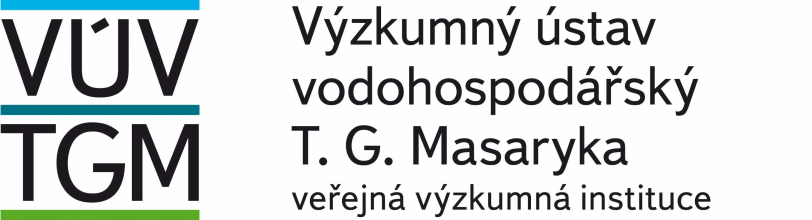 pořádáve dnech22. – 24. 11. 2021Kurz vzorkování pro pracovníky vodohospodářských a kontrolních laboratoříKurz se koná prezenčně ve VÚV T.G.M. v Praze 6 - Podbabě.V případě vyhlášení závažných protiepidemiologických opatřeníby se kurz konal distančně, prostřednictvím standardní internetové aplikace WebexKurz je určen pracovníkům zabývajícím se odběry vzorků v rámci systémů akreditovaných podle ČSN EN ISO/IEC 17025, tedy nejen pracovníkům provádějícím klasické laboratorní činnosti.Účastníci získají po písemném zkušebním testu certifikát.Program kurzuZahájení:	pondělí 22. 11. 2021 v 9,30 hod. Výuka:Ukončení:	středa 24. 11. 2021 v cca 15 hod.Přednášející:RNDr. Josef K. Fuksa, CSc.Ing. Jiří KučeraIng. Miroslav VáňaRozsah kurzu je dán následujícími tématy:Přehled a výklad norem týkajících se odběru vzorků vody a vodního prostředí a odpadních vod řady ČSN EN ISO 5667 a dalších norem a předpisů navazujících na normy ČSN ISO, zejména ČSN EN ISO/IEC 17025.Strategie vzorkování, volba odběrových míst, frekvence, typy vzorkování.Technika a technologie odběru vzorků vody z různých systémů: pitné, povrchové (tekoucí, stojaté), podzemní, odpadní vody a uživatelské systémy, včetně dodržování bezpečnostních předpisů při odběrech.Péče o vzorky a transport do laboratoří.Řízení a zabezpečení kvality vzorkovacích procesů.Začlenění vzorkovacích prací do systému kvality laboratoří podle ČSN EN ISO/IEC 17025.Na oblast vzorkování a jakost dat orientovaný přehled a výklad právních předpisů k vypouštění odpadních vod a odpovídající ochraně recipientů. Přehled a výklad předpisů souvisejících s ochranou vodních zdrojů a obecně s ochranou životního prostředí, které se mohou týkat práce vzorkařů v terénu (přístup a vjezd do chráněných území, předepsaný způsob chování v těchto oblastech, represivní možnosti).Organizační pokynyOdborný garant kurzu: 	RNDr. Josef K. Fuksa, CSc.tel.: 220 197 330, e-mail: josef.fuksa@vuv.czKontaktní osoba: 		Michaela Panamá Dyková			tel.: 220 197 363, e-mail: michaela.dykova@vuv.czCena kurzu je 6 800,- Kč vč. DPH Pro případ nutnosti uspořádat kurz distančně, potřebujete jen kvalitní připojení k internetu. Pro každého přihlášeného účastníka kurzu bude v tom případě zřízen jeden přístup do virtuální učebny, podle udané emailové adresy, kterou prosím – pro jistotu - uveďte v přihlášce pro každého přihlášeného. Zkušební test by se pak rovněž vyplňoval on-line, zkušenosti z roku 2020 jsou velmi dobré.Závazná přihláška naKurz vzorkování pro pracovníky kontrolních a vodohospodářských laboratoří,pořádaný VÚV TGM, v. v. i.ve dnech 22. – 24. 11. 2021Závaznou přihlášku odešlete do 15. listopadu 2021 na adresu:Výzkumný ústav vodohospodářský T. G. Masaryka, veřejná výzkumná instituce, Podbabská 2582/30, 160 00 Praha 6
nebo emailem na adresu: michaela.dykova@vuv.czPondělí	22. 11. 202110,00 – 16,00 hod.Úterý 	23. 11. 202109,00 – 16,00 hod.Středa	24. 11. 202109,00 – 13,00 hod., po skončení přednášek následuje zkušební test Příjmení, jméno, titulNázev a adresa plátce (firmy)Č. účtu plátceIČODIČTelefon na účastníka kurzuE-mail na účastníka kurzuCena bez DPHDPH (21 %)Cena s DPHVložné5 620,- Kč1 180,- Kč6 800,- KčZávazně se přihlašuji na Kurz vzorkování pro pracovníky vodohospodářských a kontrolních laboratoří pořádaný VÚV TGM, v. v. i., ve dnech 22. – 24. 11. 2021.Vložné celkem ………………………………………………,- Kč, uhradím:Převodem na č. ú. 32931061/0100, jako variabilní symbol uveďte IČO plátceSloženkou na č. ú. 32931061/0100, jako variabilní symbol uveďte IČO plátceZávazně se přihlašuji na Kurz vzorkování pro pracovníky vodohospodářských a kontrolních laboratoří pořádaný VÚV TGM, v. v. i., ve dnech 22. – 24. 11. 2021.Vložné celkem ………………………………………………,- Kč, uhradím:Převodem na č. ú. 32931061/0100, jako variabilní symbol uveďte IČO plátceSloženkou na č. ú. 32931061/0100, jako variabilní symbol uveďte IČO plátceZávazně se přihlašuji na Kurz vzorkování pro pracovníky vodohospodářských a kontrolních laboratoří pořádaný VÚV TGM, v. v. i., ve dnech 22. – 24. 11. 2021.Vložné celkem ………………………………………………,- Kč, uhradím:Převodem na č. ú. 32931061/0100, jako variabilní symbol uveďte IČO plátceSloženkou na č. ú. 32931061/0100, jako variabilní symbol uveďte IČO plátceZávazně se přihlašuji na Kurz vzorkování pro pracovníky vodohospodářských a kontrolních laboratoří pořádaný VÚV TGM, v. v. i., ve dnech 22. – 24. 11. 2021.Vložné celkem ………………………………………………,- Kč, uhradím:Převodem na č. ú. 32931061/0100, jako variabilní symbol uveďte IČO plátceSloženkou na č. ú. 32931061/0100, jako variabilní symbol uveďte IČO plátceDatum, razítko, podpisDatum, razítko, podpisDatum, razítko, podpisDatum, razítko, podpis